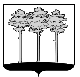 ПРЕДСЕДАТЕЛЬ ГОРОДСКОЙ ДУМЫ ГОРОДА ДИМИТРОВГРАДА УЛЬЯНОВСКОЙ ОБЛАСТИ Р А С П О Р Я Ж Е Н И Е г. ДимитровградО помощниках депутата Городской Думы города Димитровграда Ульяновской области четвертого созыва Е.Е. Порхаевой 	Руководствуясь частью 10 статьи 33 Устава муниципального образования «Город Димитровград» Ульяновской области и на основании Положения о помощнике депутата Городской Думы города Димитровграда Ульяновской области:	1. Назначить с 26 октября 2023 года помощниками депутата Городской Думы города Димитровграда Ульяновской области четвертого созыва по одномандатному избирательному округу №9 Е.Е. Порхаевой:1.1. Восканяна Мкртыча Рубеновича;1.2. Порхаева Сергея Геннадьевича.2. Установить, что настоящее распоряжение подлежит размещению в информационно-телекоммуникационной сети «Интернет», на официальном сайте Городской Думы города Димитровграда Ульяновской области (www.dumadgrad.ru).3. Контроль исполнения настоящего распоряжения возложить на руководителя аппарата Городской Думы города Димитровграда Ульяновской области (Кусакина). Председатель Городской Думыгорода ДимитровградаУльяновской области                                                                        К.Б. Душкова20 октября 2023 года№  8 - лс Основание:1. Представления депутата Порхаевой Е.Е. от 19.10.2023 №73-ПОМСУ-22.02/104 на 1 л. в 1 экз.; №73-ПОМСУ-22.02/103 на 1 л. в 1 экз.; 2. Согласия на обработку персональных данных от 19.10.2023 на 4 л. в 1 экз.